Week beginning 6th JulyMaths Challenge 4Can you correct the time?Mrs Tomlinson says that it’s half past eight. Is she correct? Explain why.Mrs Parsons says that it’s twelve o’clock. Is she correct? Explain why.Mr Eden says that it’s 7 o’clock. Is he correct? Explain why.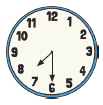 --------------------------------------------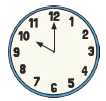 --------------------------------------------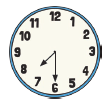 --------------------------------------------